ПРИКАЗ 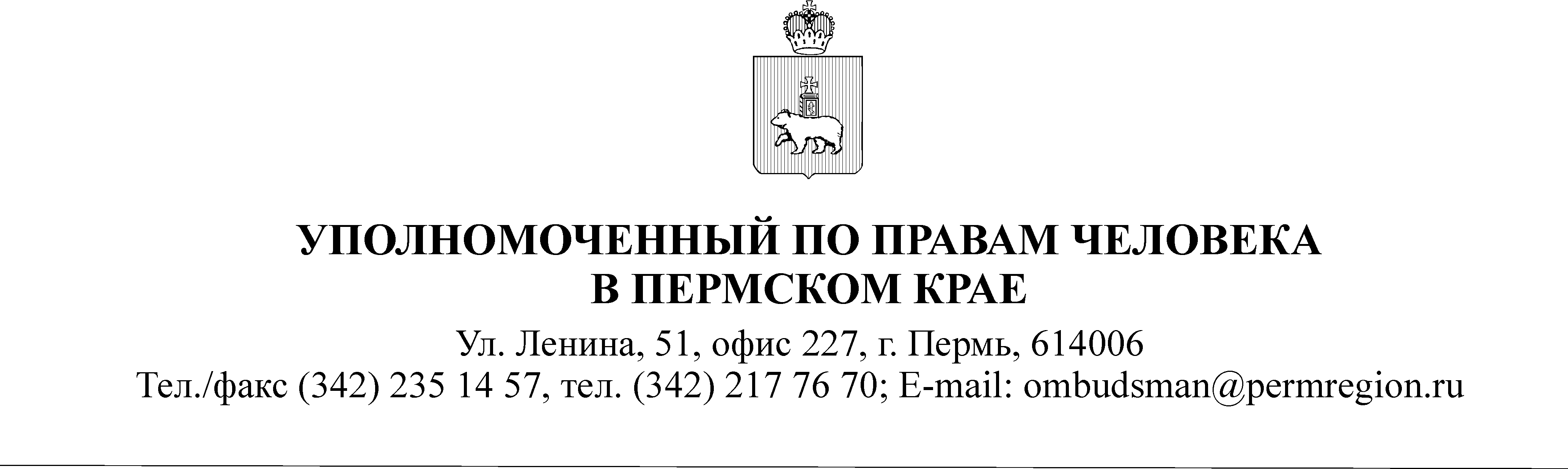 14 апреля 2015 г.                                                                                                № 6-одО возложении персональной ответственности за реализацию мер по противодействию коррупцииРуководствуясь Федеральным законом от 25 декабря 2008 г. № 273-ФЗ «О противодействии коррупции», Законом Пермского края от 30 декабря 2008 г. № 382-ПК «О противодействии коррупции в Пермском  крае», ПРИКАЗЫВАЮ:1. Возложить на руководителя аппарата Уполномоченного по правам человека в Пермпском крае (далее – аппарат), руководителей структурных подразделений аппарата персональную ответственность за реализацию мер по противодействию корррупции в возглавляемых ими структурных подразделениях.2. Персональную ответственность за реализацию мер по противодействию коррупции в возглавляемомо государственном органе Пермского края Уполномоченный по правам человека в Пермском крае и его аппарат оставляю за собой.Т.М. МАРГОЛИНАС приказом 6-од от 14 апреля 2015 г. ознакомлены:Викуленко Канстанция ВладимровнаСедельников Олег ЮрьевичШевченко Дмитрий БорисовичЦепенникова Ирина ГеннадьевнаПавлова Элина СергеевнаСтерхова Юлия Александровна